ALLEGATO B - Al Dirigente Scolastico dell’I. C. “L.Da Vinci” di Omignano (SA)OGGETTO: Progetto in essere del PNRR per gli anni scolastici 2022-2023 e 2023-2024. Articolo 1, comma 512, della legge 30 dicembre 2020, n. 178. Decreto del Ministro dell’istruzione 11 agosto 2022, n. 222, articolo 2 – “Azioni di coinvolgimento degli animatori digitali” nell’ambito della linea di investimento 2.1 “Didattica digitale integrata e formazione alla transizione digitale per il personale scolastico” di cui alla Missione 4 – Componente 1 – del PNRR. CP: M4C1I2.1-2022-941-P-5229TITOLO: Animatore digitale: formazione del personale internoCUP: 194D22001860006AVVISO DI SELEZIONE di n. 1 Docente Esperto TABELLA DICHIARAZIONE TITOLI/ESPERIENZEIl/La sottoscritto/a 	(cognome e nome)consapevole delle sanzioni penali, nel caso di dichiarazioni non veritiere, di formazione o uso di atti falsi, richiamate dall’art. 76 del DPR 445 del 28/12/2000,DICHIARAdi essere /essere stato componente del Team Innovazione Digitale (azione #28 PNSD)di possedere i titoli riportati nella seguente tabella:1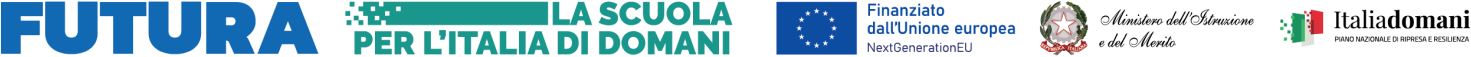 DESCRIZIONEPunteggio AutovalutazionePunteggio attribuito dalla CommissioneCompetenze informatiche   documentate   e   rilasciate   da   entiaccreditatiPregresse esperienze relative alla gestione dei PON/PNRRCoerenza del curriculum personale con le caratteristiche del progettoformativoCompetenze relazionali e di conduzioni dei gruppi di lavoro acquisite negli incarichi di coordinatore di classe, responsabile diplesso, F.SPregresse esperienze relative all’area d’intervento richiesta, siainterne che esterne alla scuolaPrecedenti attività di tutoraggio, coordinamento di progetti con Enti, Associazioni, Soggetti EsterniLuogo e dataFirma del Partecipante 	,  	